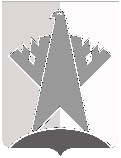 ДУМА СУРГУТСКОГО РАЙОНАХанты-Мансийского автономного округа - ЮгрыРЕШЕНИЕ«19» августа 2020 года                                                                                                       № 931-нпа       г. СургутВ соответствии со статьями 31 - 33 Градостроительного кодекса Российской Федерации, на основании протокола общественных обсуждений от 30 
апреля 2020 года № 6/6/2020, заключения о результатах общественных обсуждений от 30 апреля 2020 года № 6/6/2020Дума Сургутского района решила:1.	Внести в решение Думы Сургутского района от 22 декабря 2009 года 
№ 551 «Об утверждении Правил землепользования и застройки сельского поселения Локосово» следующее изменение:таблицу «Основные виды разрешенного использования» статьи 23 главы 6 раздела 3 приложения к решению дополнить пунктом 15 следующего содержания:2.	Решение вступает в силу после его официального опубликования (обнародования).О внесении изменения в решение Думы Сургутского района от 22 декабря 2009 года № 551 «Об утверждении Правил землепользования и застройки сельского поселения Локосово»«15.Спорт5.1Минимальные отступы от границ земельного участка в целях определения места допустимого размещения объекта - 3 м.Минимальный отступ от красной линии дорог - 5 м.Минимальный отступ от красной линии проездов - 3 м.Размеры земельных участков, предельное количество надземных этажей, нормативные показатели плотности застройки в границах земельного участка определяются в соответствии с региональными нормативами градостроительного проектирования Ханты-Мансийского автономного округа – Югры, местными нормативами градостроительного проектирования с.п. Локосово.».Председатель Думы Сургутского районаА.П. Сименяк«19» августа 2020 годаГлава Сургутского районаА.А. Трубецкой «19» августа 2020 года